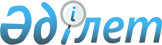 Қазақстан Республикасы Үкiметiнiң 1998 жылғы 6 қарашадағы N 1137 қаулысына өзгерiстер енгізу туралы
					
			Күшін жойған
			
			
		
					Қазақстан Республикасы Үкіметінің 2004 жылғы 20 желтоқсандағы N 1333 Қаулысы. Күші жойылды - Қазақстан Республикасы Үкіметінің 2011 жылғы 9 тамыздағы № 920 Қаулысымен

      Ескерту. Күші жойылды - Қазақстан Республикасы Үкіметінің 2011 жылғы 9 тамыздағы № 920 (алғаш ресми жарияланған күнінен кейін күнтізбелік он күн өткен соң қолданысқа енгізіледі) Қаулысымен.      Қазақстан Республикасының Үкiметi  ҚАУЛЫ ЕТЕДI: 

      1. "Мемлекетке тиесілі акцияларды бағалы қағаздардың ұйымдастырылған рыногы арқылы сатудың ережесiн бекiту туралы" Қазақстан Республикасы Үкiметiнiң 1998 жылғы 6 қарашадағы N 1137  қаулысына  (Қазақстан Республикасының ПҮКЖ-ы, 1998 ж., N 40, 367-құжат) мынадай өзгерiстер енгізiлсiн: 

      көрсетiлген қаулымен бекiтiлген Мемлекетке тиесiлi акцияларды бағалы қағаздардың ұйымдастырылған рыногы арқылы сатудың ережесiнде: 

      3 және 23-тармақтарда "Қазақстан Республикасы Ұлттық Банкiнiң" деген сөздер "Қазақстан Республикасы Қаржы нарығы мен қаржы ұйымдарын реттеу және қадағалау агенттiгiнiң" деген сөздермен ауыстырылсын; 

      4-1-тармақта "республикалық ресми баспасөзде" деген сөздер "мерзiмдi баспасөз басылымында" деген сөздермен ауыстырылсын; 

      23-тармақта: 

      "сауда" деген сөз "бюджеттік жоспарлау" деген сөздермен ауыстырылсын; 

      "Қазақстан Республикасы Мемлекеттiк кiрiс министрлiгiнiң," деген сөздер алынып тасталсын. 

      2. Осы қаулы қол қойылған күнiнен бастап күшiне енедi.        Қазақстан Республикасының 

      Премьер-Министрі 
					© 2012. Қазақстан Республикасы Әділет министрлігінің «Қазақстан Республикасының Заңнама және құқықтық ақпарат институты» ШЖҚ РМК
				